Пакет 1. 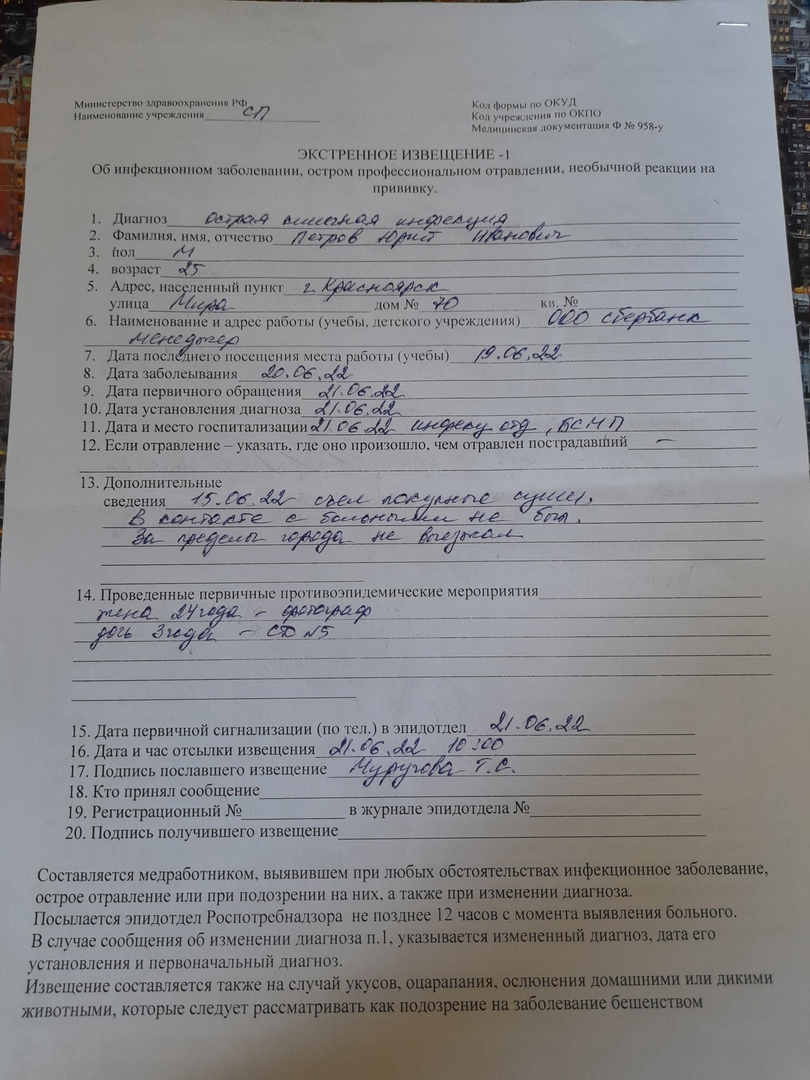 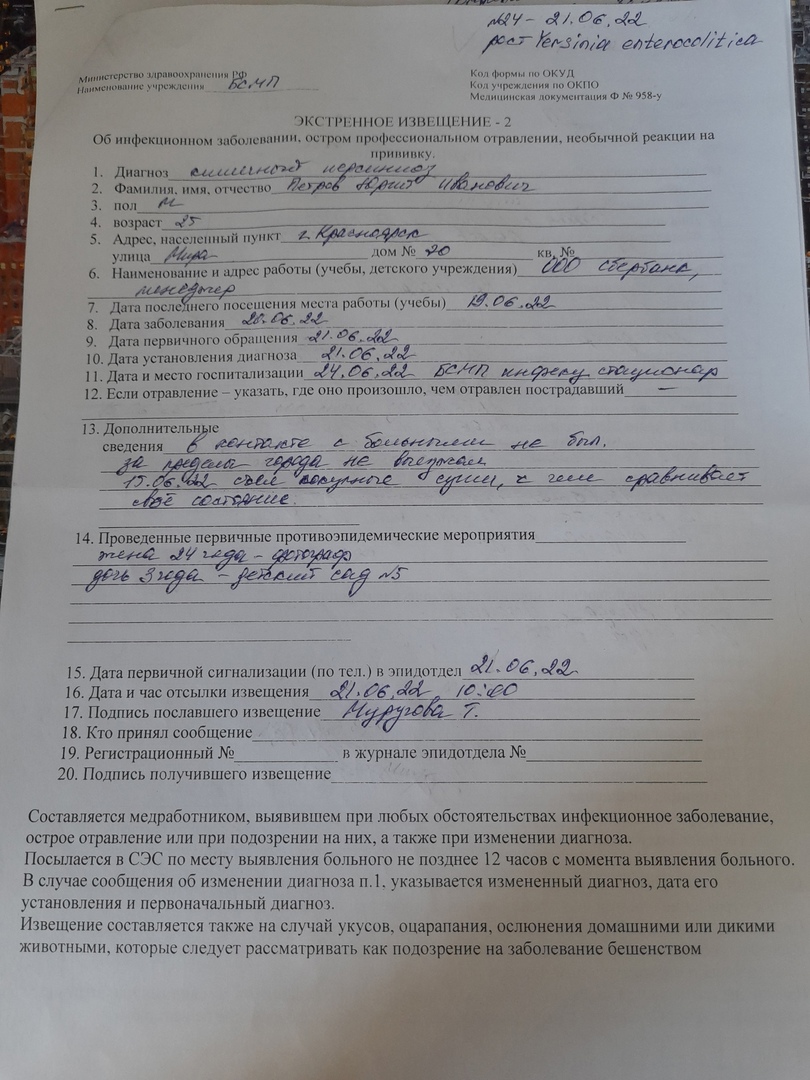 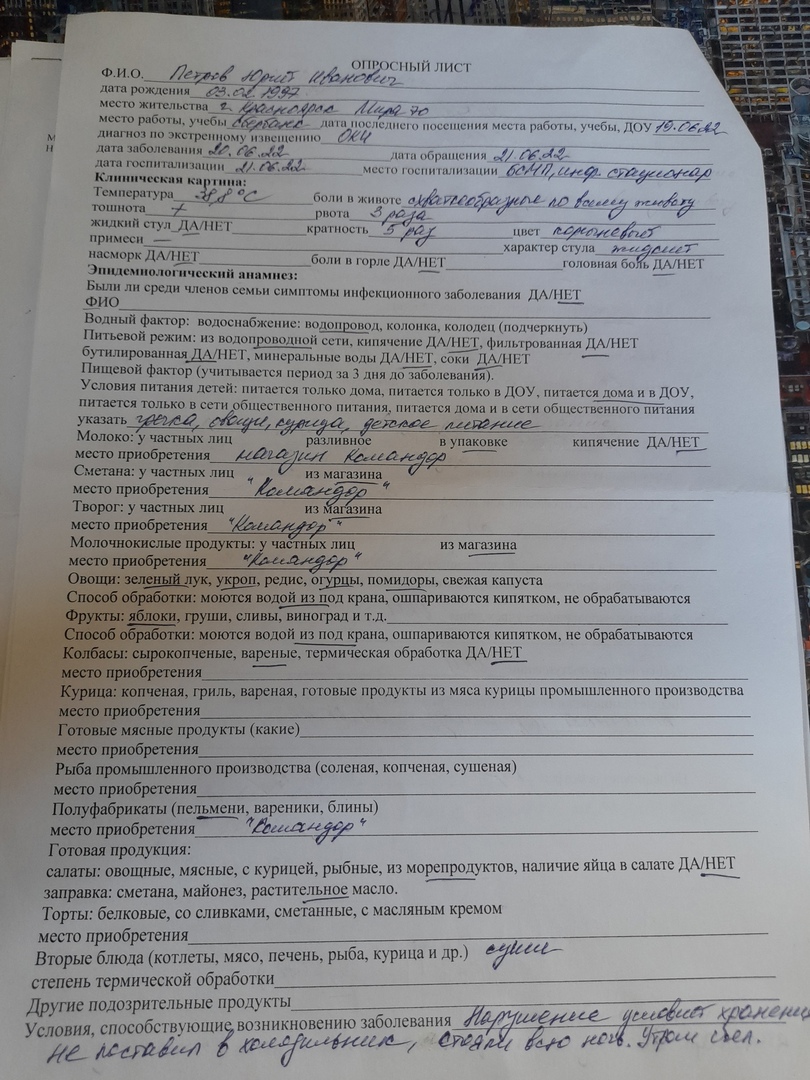 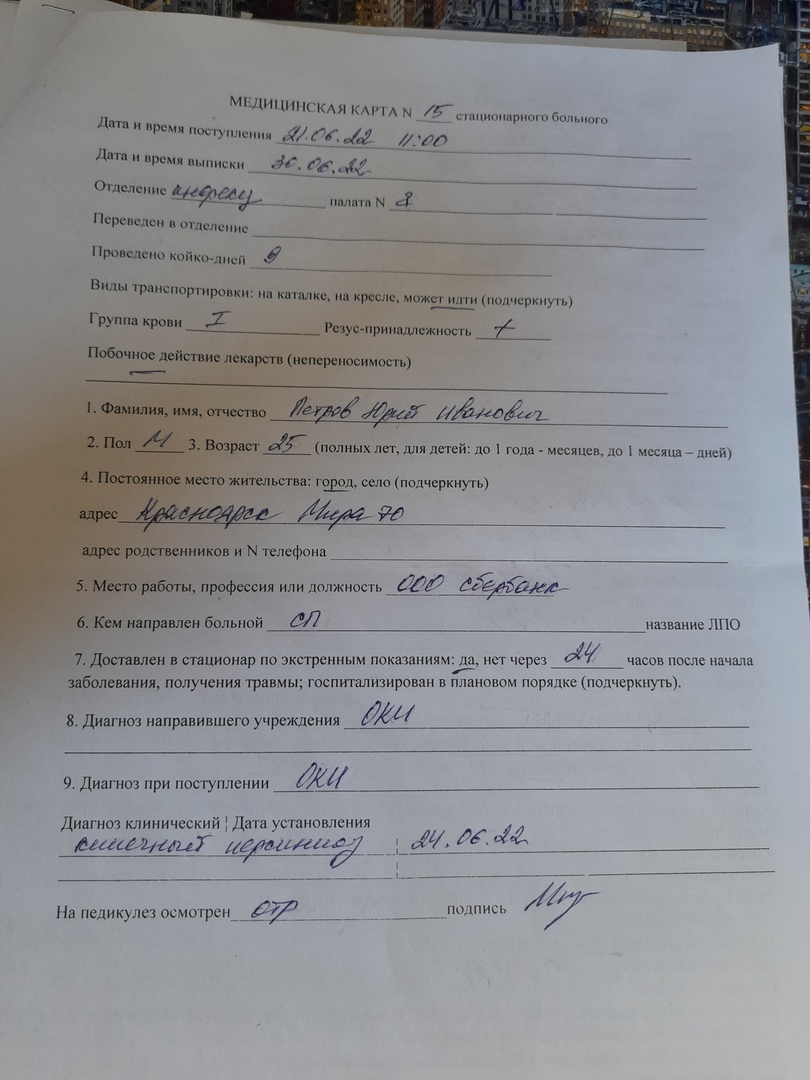 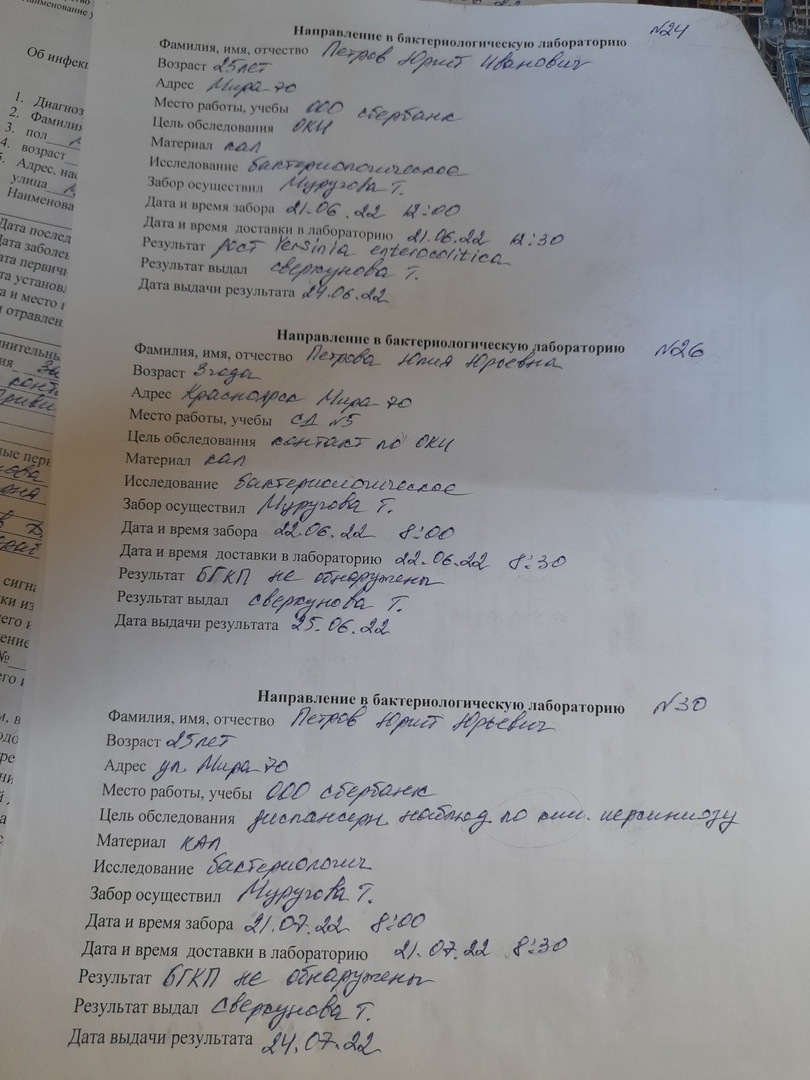 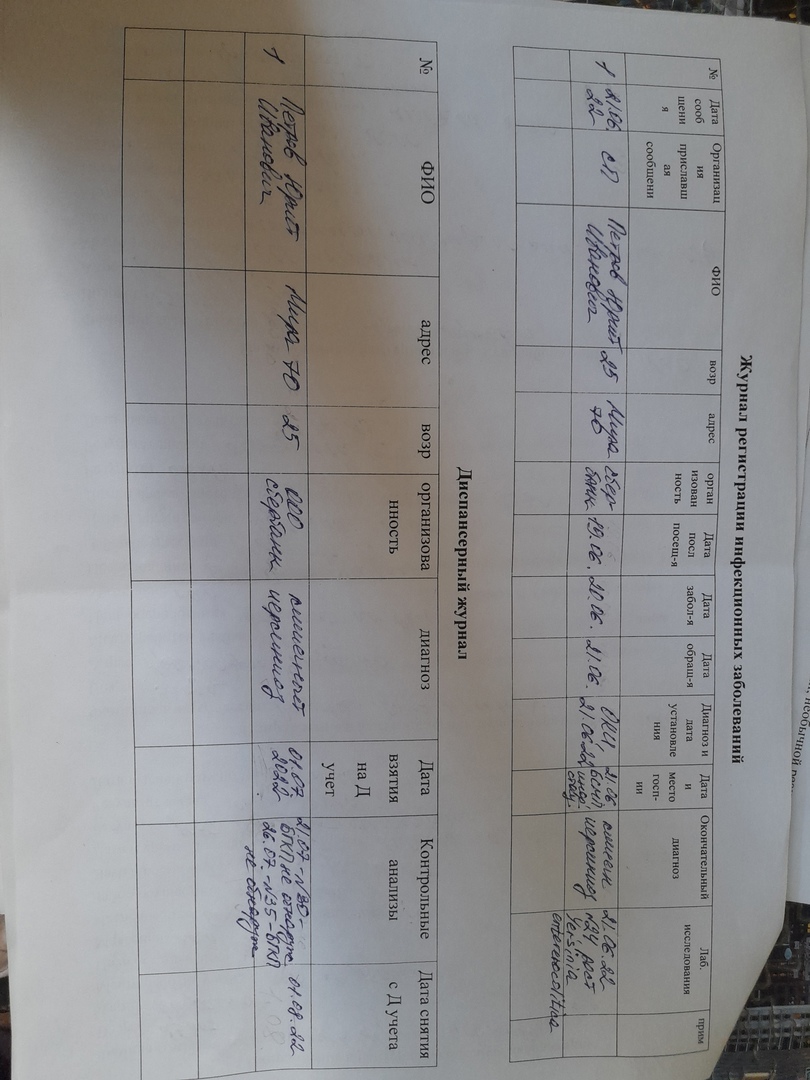 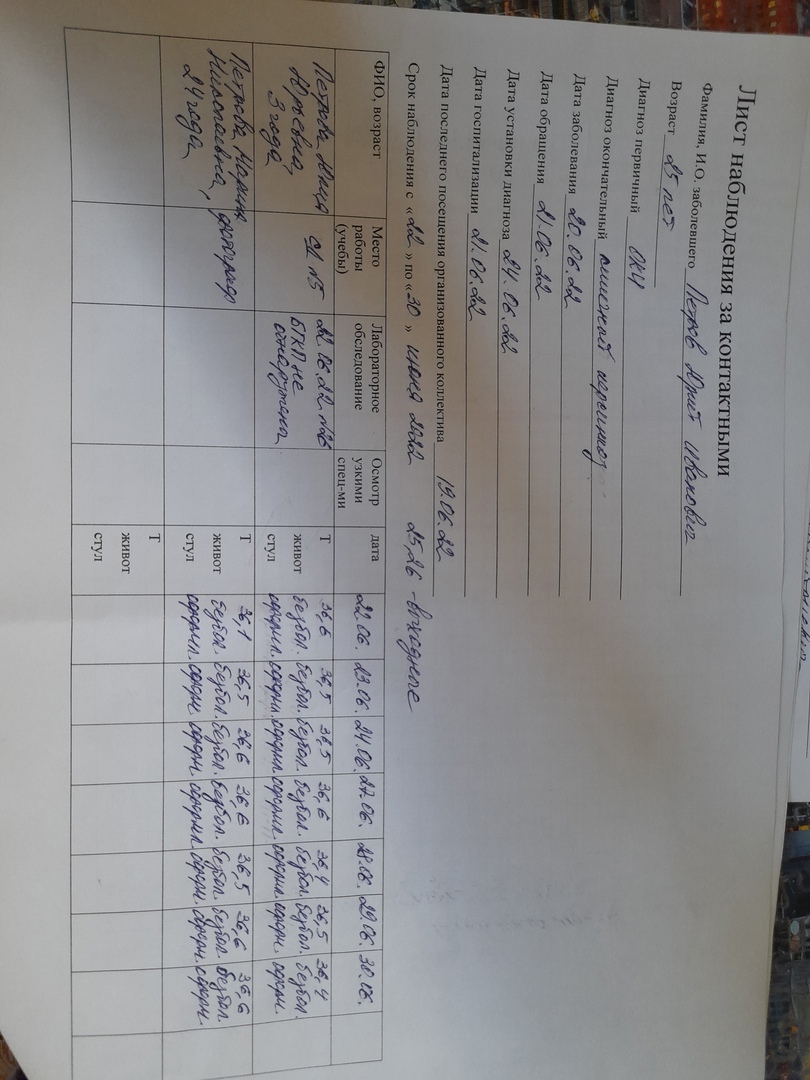 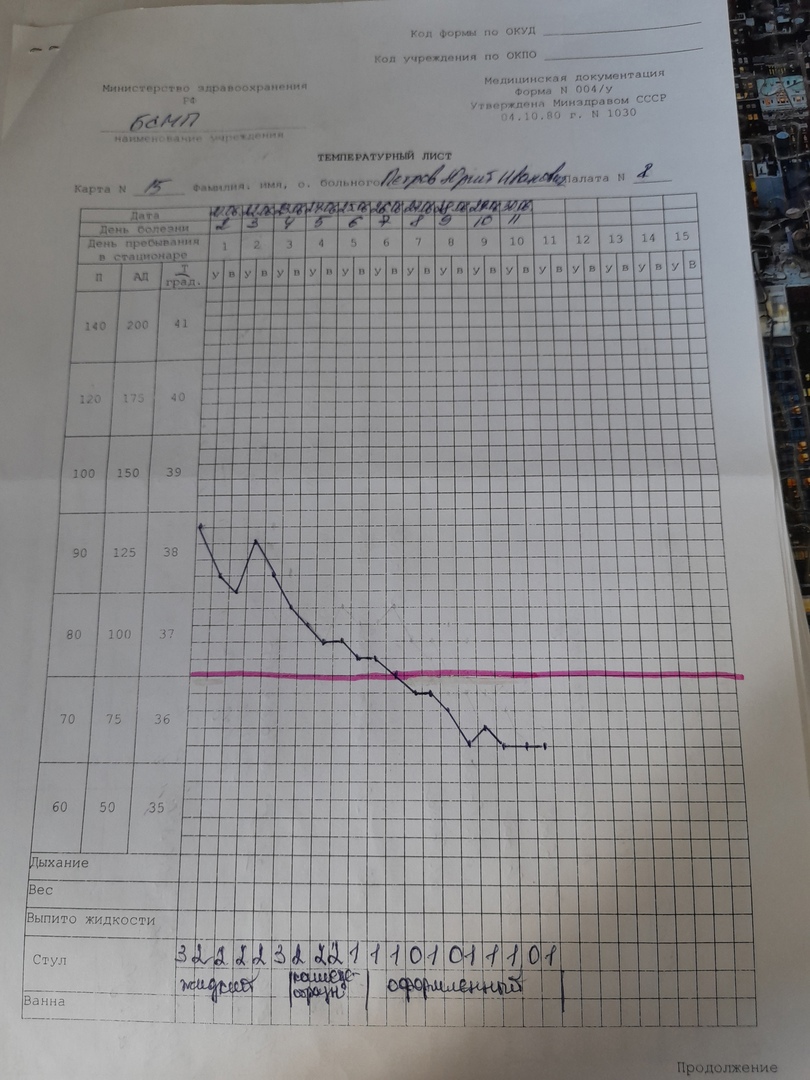 Пакет 2. 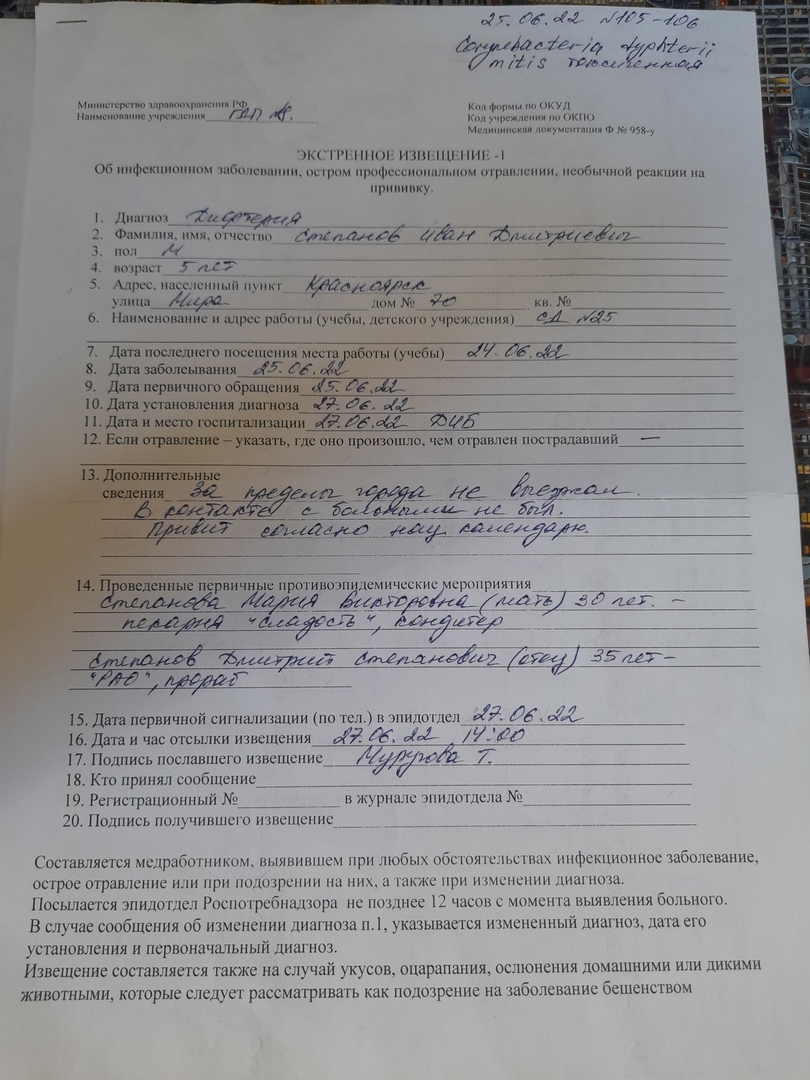 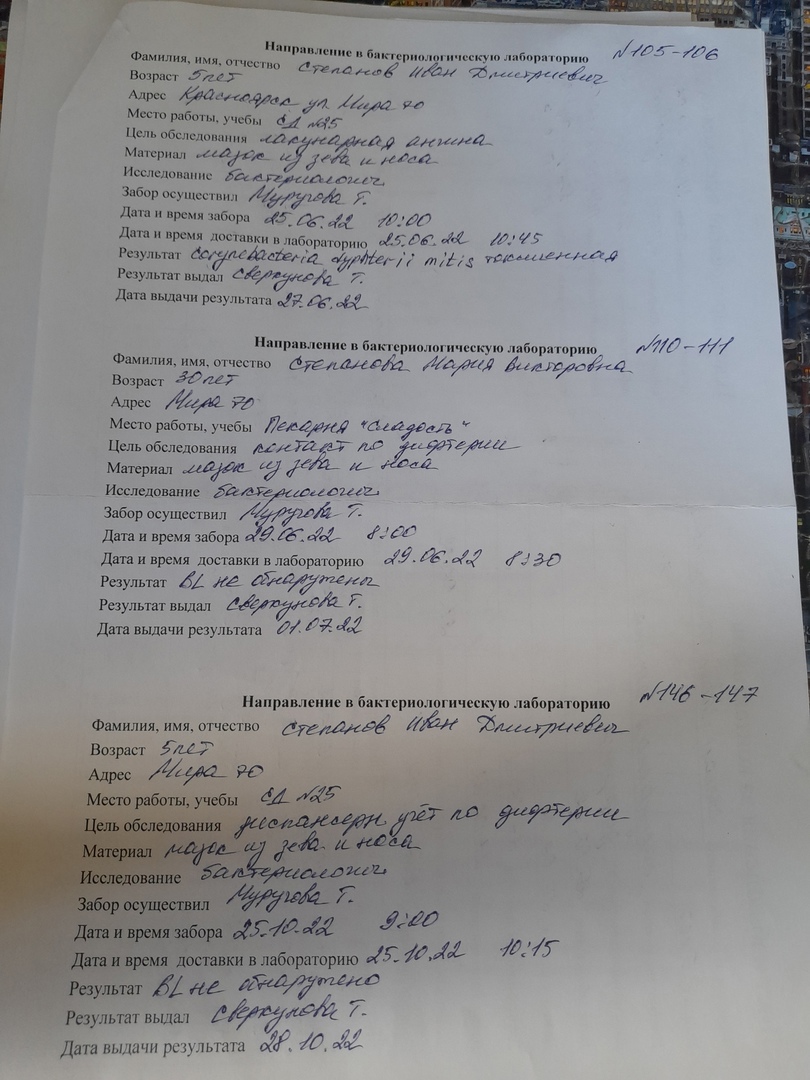 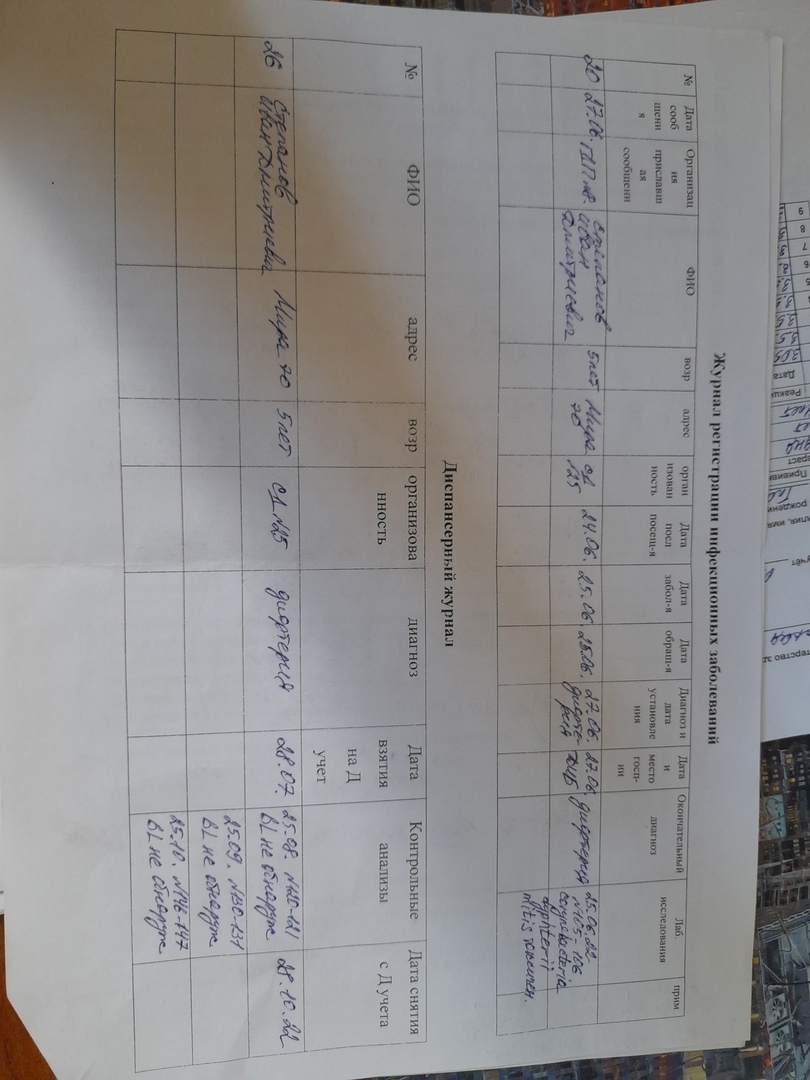 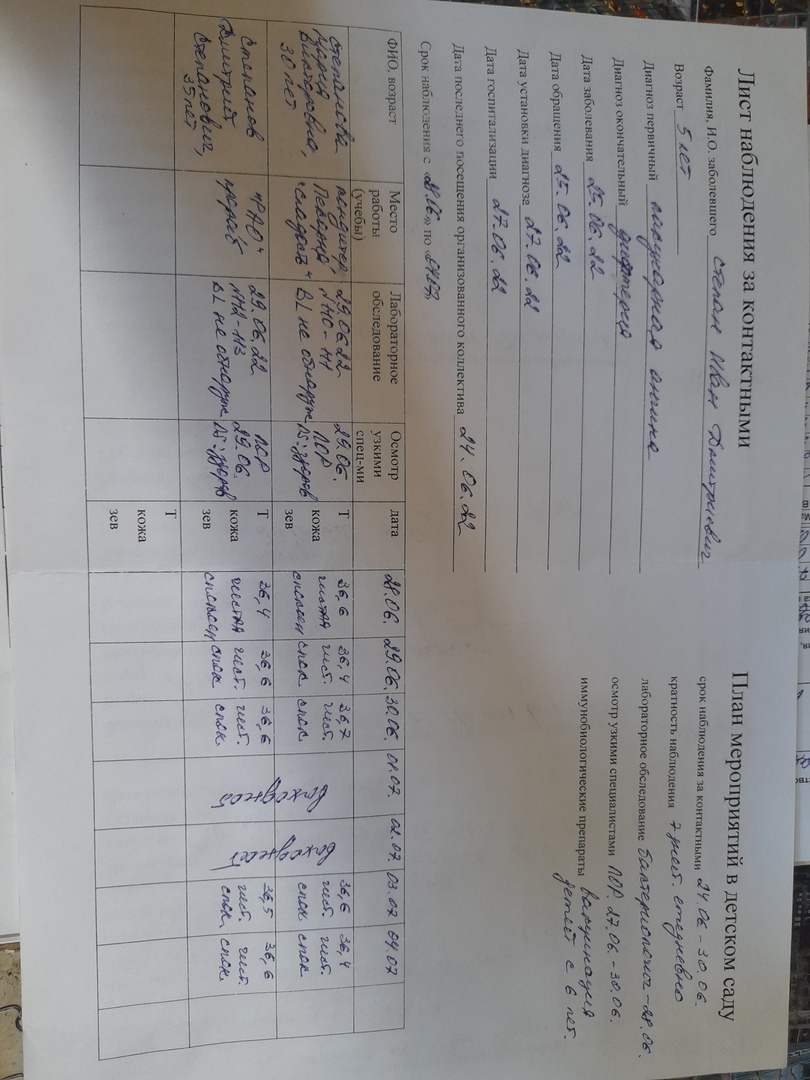 Пакет 3. 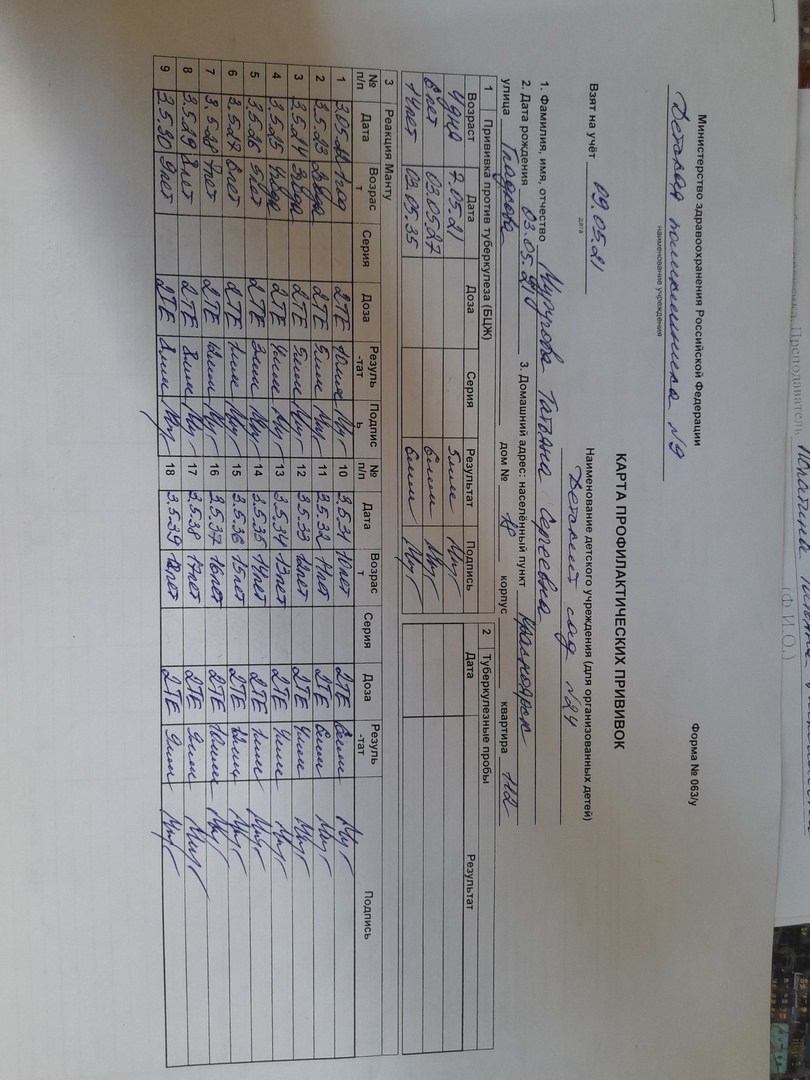 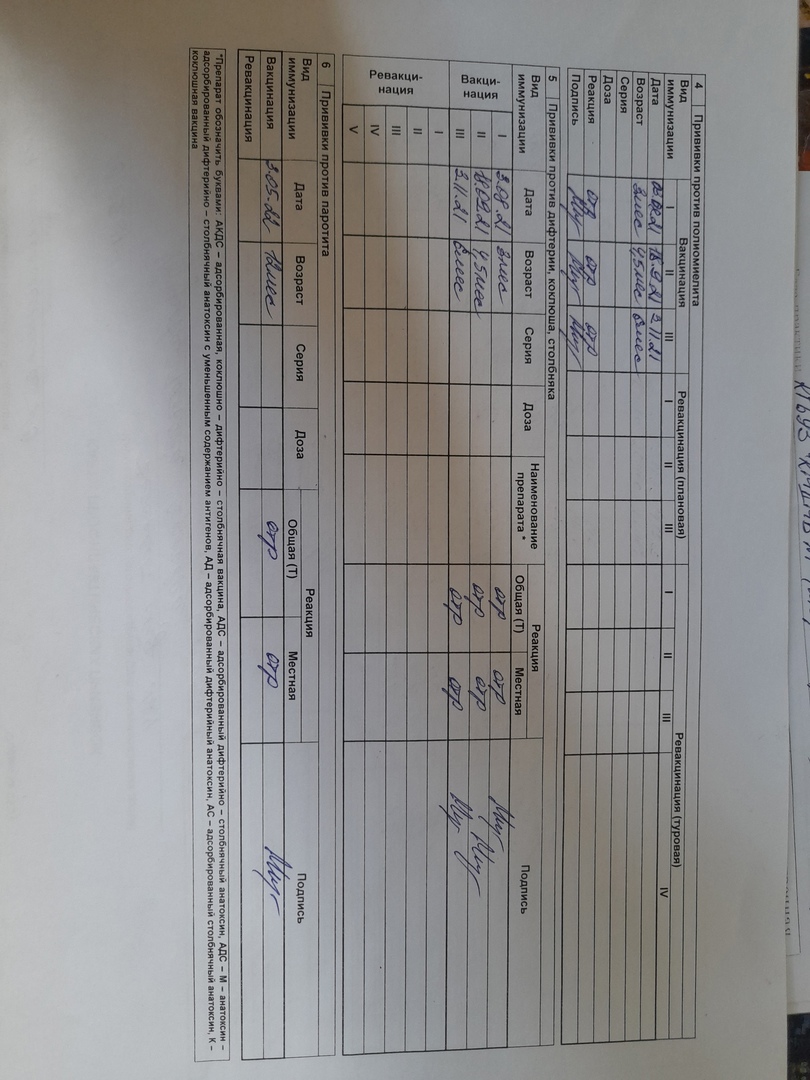 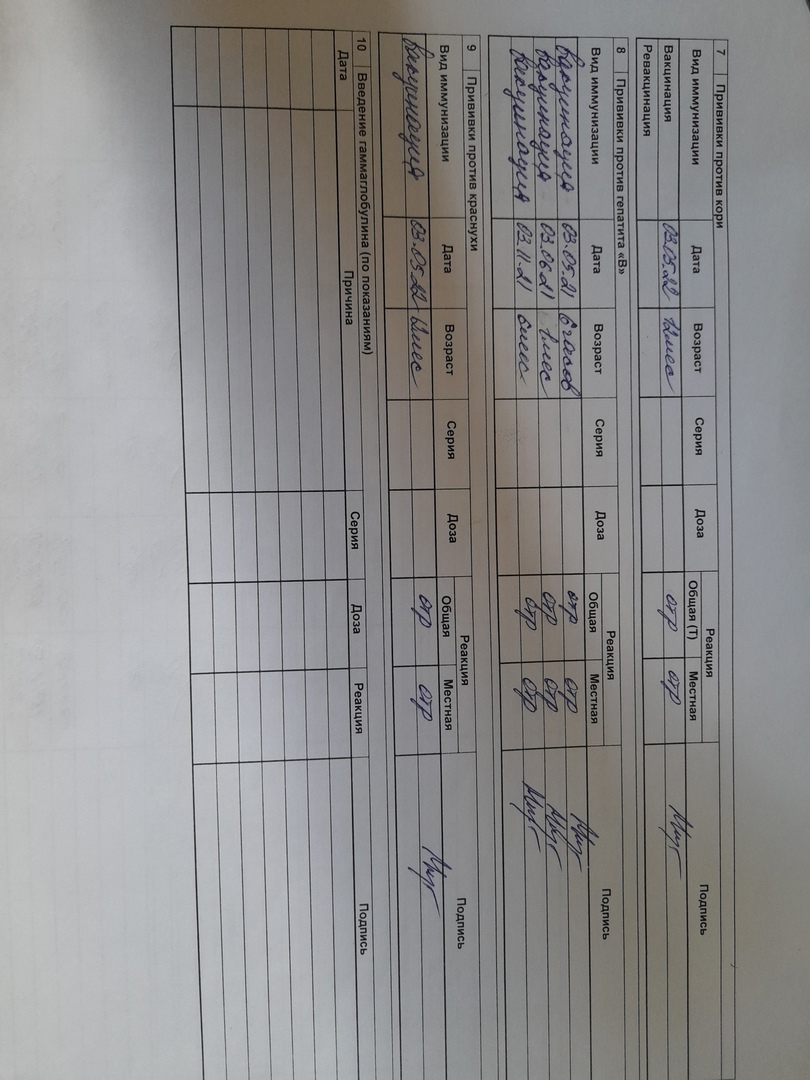 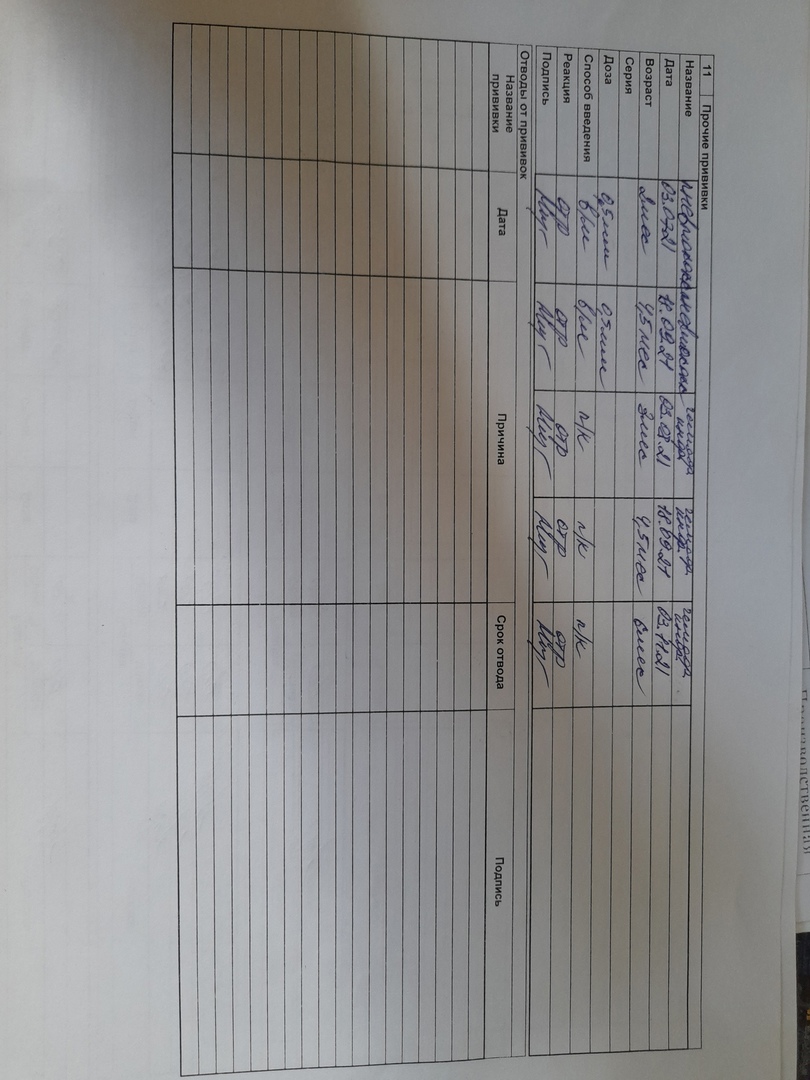 